QUICK REFERENCE GUIDE HOW TO UPDATE SERVICE PROVIDER DETAILS IN THE KINDERGARTEN INFORMATION MANAGEMENT SYSTEM (KIMS)System Steps for updating Service Provide detailsThis guide provides step-by-step instructions on how to update a Service Provider’s details in KIMS.Overview of how to update the Service Provider’s details:Go to the Service Provider /Service tab, on the Service Provider page, open the Service provider by clicking on the Service Provider NameIn the Service Provider details page, provide the relevant updates to the Service Provider details in the fields providedOnce the details are complete click Save to updateUPDATING SERVICE PROVIDERS DETAILS IN KIMSUPDATING SERVICE PROVIDERS DETAILS IN KIMSUPDATING SERVICE PROVIDERS DETAILS IN KIMSUPDATING SERVICE PROVIDERS DETAILS IN KIMS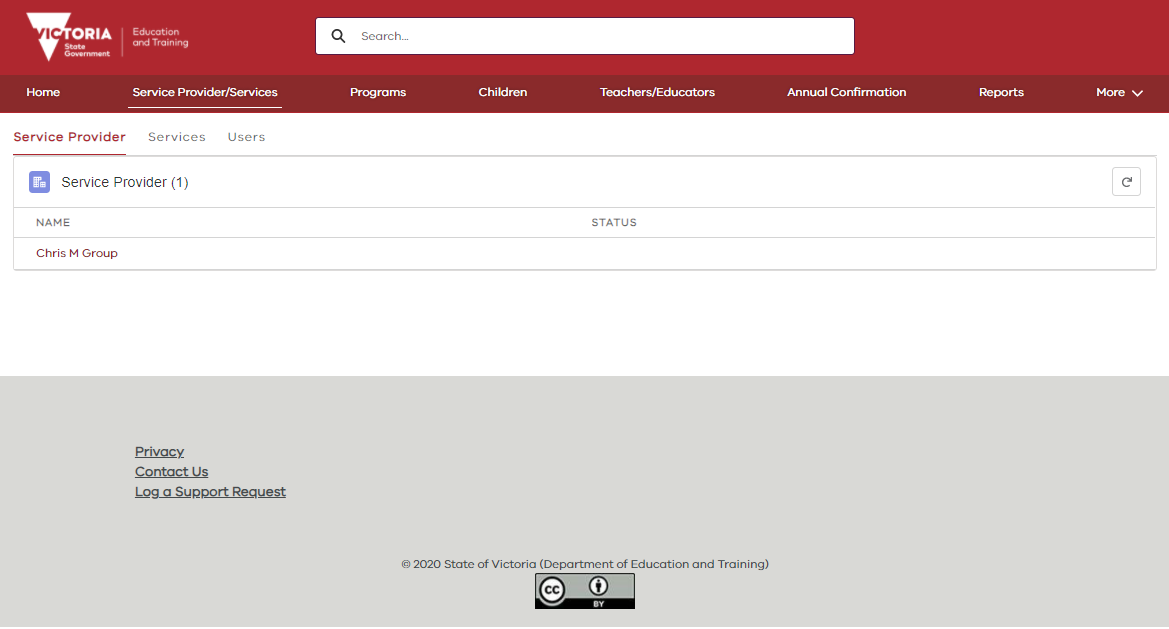 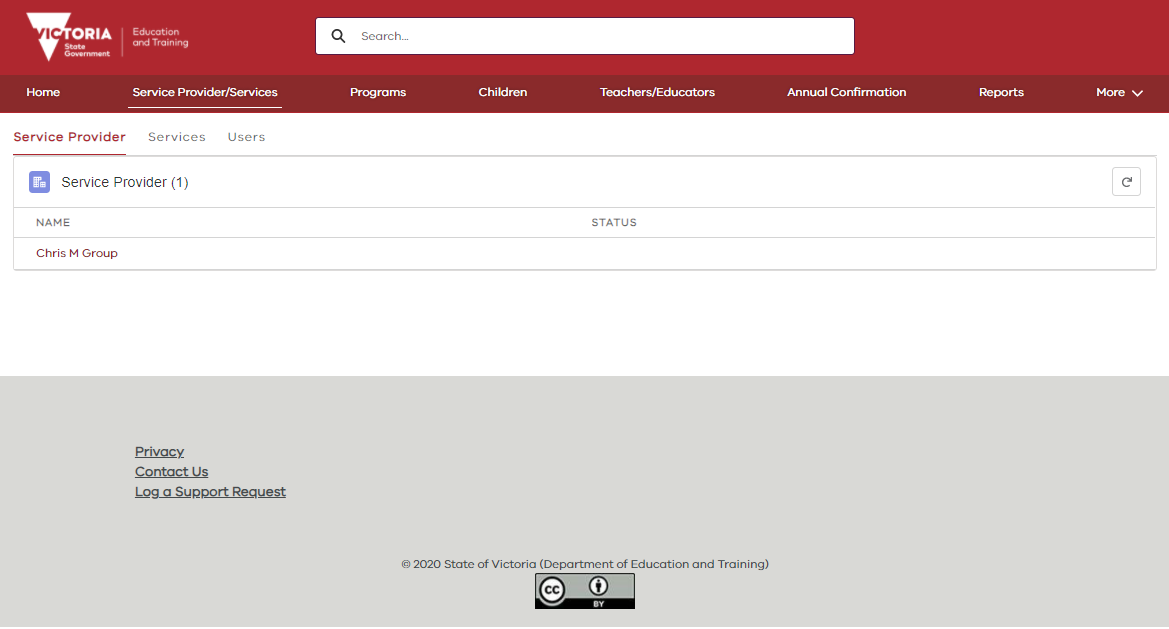 In the Service Provider /Service tab, under the Service Provider pageClick on the Service Provider Name that is being updated In the Service Provider /Service tab, under the Service Provider pageClick on the Service Provider Name that is being updated In the Service Provider /Service tab, under the Service Provider pageClick on the Service Provider Name that is being updated In the Service Provider /Service tab, under the Service Provider pageClick on the Service Provider Name that is being updated In the Service Provider Details pageProvide the Telephone and Email Address for the Service Provider. In the Service Provider Details pageProvide the Telephone and Email Address for the Service Provider. 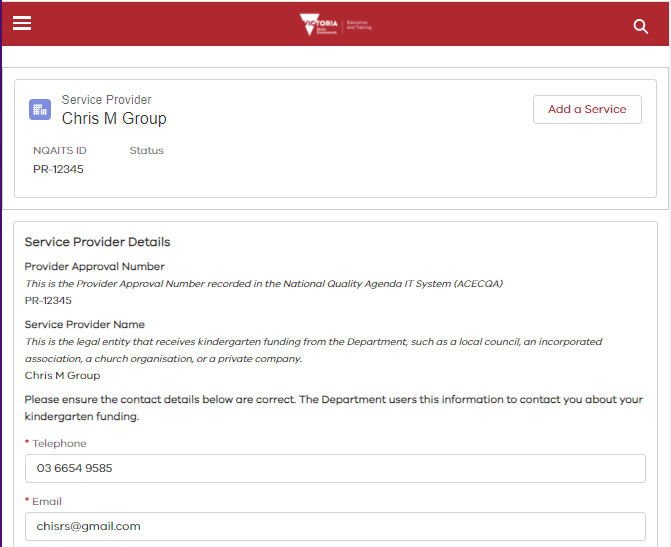 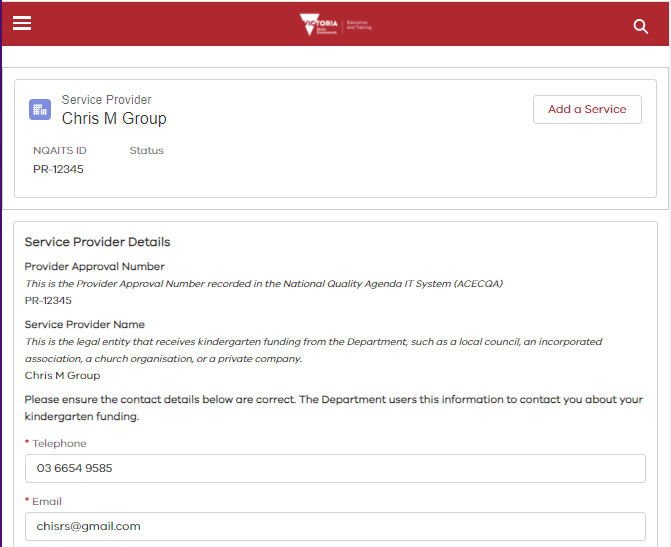 Update/Proivide the Emergency Contact Details for the service provider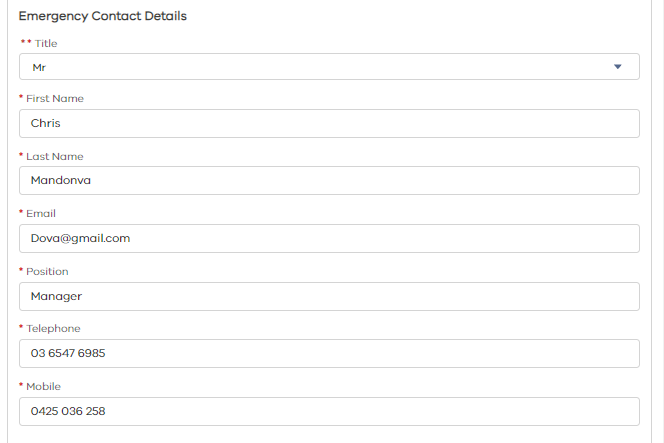 In the address sectionUpdate/Provide the postal address (if iddferent from the Princial Address)Indicate if the street address is the same as the postal addressUpdate/Proivide the Prinicpal Address in VictoriaOnce all the details have been updatedClick SaveIn the address sectionUpdate/Provide the postal address (if iddferent from the Princial Address)Indicate if the street address is the same as the postal addressUpdate/Proivide the Prinicpal Address in VictoriaOnce all the details have been updatedClick SaveIn the address sectionUpdate/Provide the postal address (if iddferent from the Princial Address)Indicate if the street address is the same as the postal addressUpdate/Proivide the Prinicpal Address in VictoriaOnce all the details have been updatedClick Save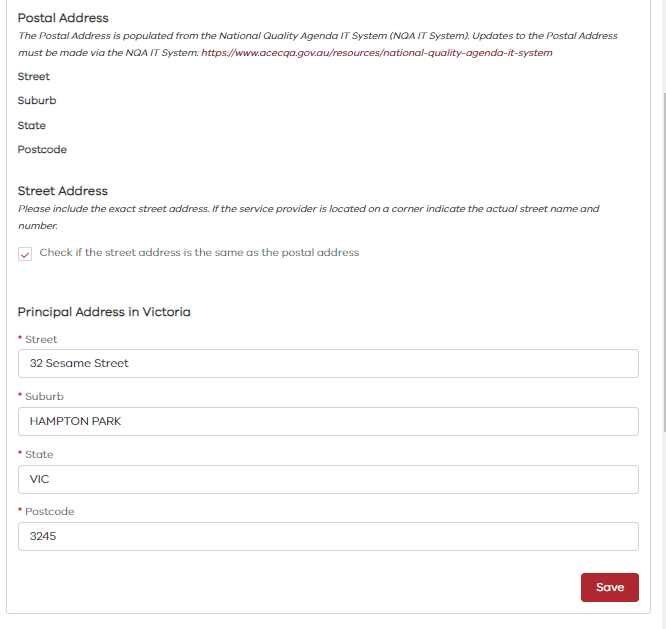 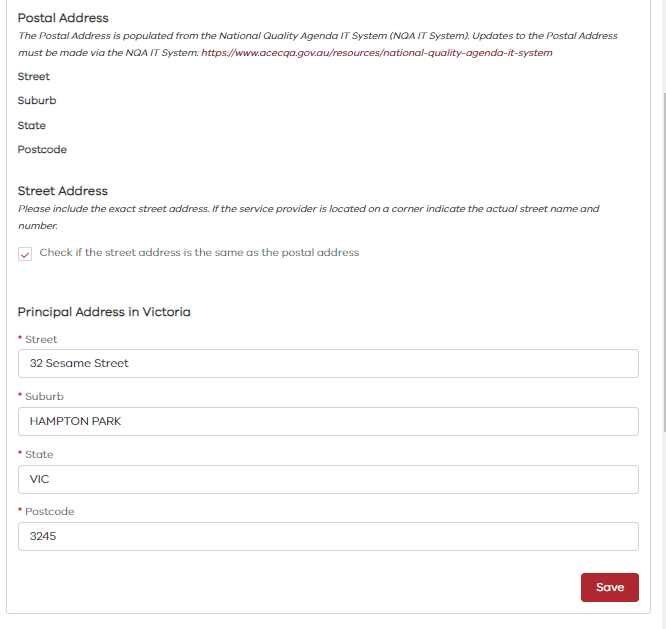 